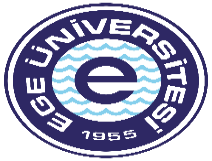 ЭКИ ТАРАПТУУ КЫЗМАТТАШТЫК ПРОТОКОЛУ                                                  .................... УНИВЕРСИТЕТИЖАНАЭГЕЙ УНИВЕРСИТЕТИЖалпы пайданы жана өз ара кызматташуу мүмкүнчүлүктөрүн аныктоо жана чыңдоо, өз ара алмашууга шыктандыруу максатында ……………………….. дарегинде катталган ,,,,,,,,,,,,,,,,,,,,,,,,,, УНИВЕРСИТЕТИ жана Түркия Респупликасы, Измир шаары, Борнова району, Генчлик көчөсү, №: 12 дарегиндеги ЭГЕЙ УНИВЕРСИТЕТИ өз ара келишимдин төмөнкү беренелери боюнча кол коюуга макулдашышты:1-берене: Кызматташтыктын тармактарыЭки университеттин ортосундагы кызматташтык академиялык жана маданий байланыштарды өнүктүрүү перспективасында ишке ашырылат. Бул кызматташтык эки мекемеде сунушталган бардык тармактарда жана дисциплиналардагы билим берүү жана изилдөө иштерин камтыйт.2- берене: Кызматташтыктын формаларыЭки университет тең кызматташтыкты төмөнкү багыттарда алып барат, бирок булар менен гана чектелбестигине макул болот: Учурда күчүндө болгон  мыйзамдарга, устав жана эрежелерге ылайык эки окуу жайдын профессордук-окутуучулук курамын жана/же изилдөөчүлөрүн алмашуусун колдоо; Эки жогорку окуу жайынын тең PhD докторлук (илимий) диссертацияларды жазып жаткан окутуучулук курамдын жана/же изилдөөчүлөрдүн жогорку окуу жайлар тарабынан кабыл алынышына жеңилдиктерди кылуу;Эки жогорку окуу жайынын профессордук-окутуучулук курамы жана изилдөөчүлөрү тарабынан биргелешип жүргүзгөн изилдөөлөрдү жана изилдөөлөрдүн натыйжаларын жарыялоону колдоо;Учурда күчүндө болгон мыйзамдарга, устав жана эрежелерге ылайык эки окуу жайдан тең студенттердин алмашуусуна колдоо көрсөтүү; Справкалык маалыматтарды, басылмаларды, академиялык маалыматтарды жана илимий адабияттарды алмашууга көмөк көрсөтүү.Академиялык мекемелерге жана колледждерге, илимий лабораторияларга жана борборлорго, китепканаларга жана ар бир окуу жайдын ар кандай административдик органдарына караштуу административдик жана катчылык персоналдын өз ара алмашуусун жеңилдетүүУшул документте так белгиленген жоболордон сырткары, ушул келишимде шилтеме берилген иш-чараларды жүзөгө ашыруунун бардык шарттары мекемелер жана кызыктар тараптар тарабынан сүйлөшүүлөрдүн негизинде иш башталганга чейин жазуу жүзүндөгү документте макулдашылат.3-берене: Окутуучулардын жана изилдөөчүлөрдүн алмашуусуЭки университет тең учурда күчүндө болгон мыйзамдарга, устав жана эрежелерге ылайык башка профессордук-окутуучулук курамдын жана изилдөөчүлөрдүн келүүсүн камсыз кылууга аракет кылат. Келген окутуучулар жана изилдөөчүлөр кабыл алуучу университеттин жоболоруна жана эрежелерине баш ийет.Эки университет тең башка университеттин конок профессордук-окутуучулук курамына же изилдөөчүлөрүнө экономикалык колдоо көрсөтө алат, бирок бул милдеттүү эмес.Эки университет тең башка университеттен келген конок профессордук-окутуучулук курамга жана изилдөөчүлөррүнө жатакана менен камсыз кылууга жардам берет, бирок алар жатакана менен камсыз кылууга милдеттүү эмес.Эки университет тең башка окуу жайлардын профессордук-окутуучулук курамына жана изилдөөчүлөрүнө изилдөө орундарын, китепканаларды жана башка объектилерди пайдаланууну, сабактарга акысыз катышуу мүмкүнчүлүгүн жана мүмкүн болушунча ушул сыяктуу колдоону көрсөтүүгө макул болот.4- берене: Студенттердин алмашуусуЗарыл болгон учурда эки университет тең докторанттар, магистранттар менен студенттердин алмашуусун ишке ашырат.Ар бир окуу жайы алмашуу программасына катышуучу докторанттар, магистранттар менен студенттерди тандоо милдетин алат, акыркы макулдук кабыл алуучу мекеме тарабынан берилет. Окуу акысын төлөө маселеси тиешелүү мекемелер тарабынан кийинчерээк түзүлө турган өзүнчө келишимде чечилет. Окуу жайлары камсыздандыруу жана студенттик бирикмелер сыяктуу чыгымдар үчүн аз өлчөмдөгү төлөмдөрдү алышы мүмкүн; мындан тышкары, мекемелердин ксерокөчүрмө жана лабораториялык буюмдар сыяктуу ар кандай материалдарды өз студенттерине түзүлгөн шартта колдонуу мүмкүн.Ар бир мекеме келген студенттер үчүн жергиликтүү жатакананы уюштурууга жардам берет; ошондой эле мындай жергиликтүү жатакананын төлөмдөрү конок докторанттар, магистранттар менен студенттердин жоопкерчилигинде болот жана өздөрү тарабынан төлөнөт. Ар бир катышуучу студент же мекеме кандайдыр бир саякат уюштуруу жана анын чыгымдары үчүн өзү гана жооптуу. Паспорт, виза, байланыш кызматтары, китептер жана башка жеке салыктар сыяктуу кошумча чыгымдарды да докторант, магистрант менен студент өзү каржылайт.Ар бир университет өзүнүн  докторанттар, магистранттар менен студенттерине белгилүү бир стипендияларды берүү менен жардам бере алат жана ар бир мекеме катышуучулардан студент алмашууга катышууда өздөрүнүн медициналык/ден соолук камсыздандыруусун жабууну талап кылат жана бардык докторанттар, магистранттар менен студенттер кабыл алуучу мекемеге мындай камсыздандырууну далилдеген документти бериши керек.5-берене: Меморандумдун жетекчилериБул эки тараптуу кызматташуу келишими боюнча акыркы жоопкерчилик ар бир мекеменин ректоруна/президентине жүктөлсө, аны башкаруу боюнча административдик жоопкерчилик ар бир мекеменин төмөнкү кызматкерлерине жүктөлөт.Эгей университети үчүн: Эл аралык байланыштар координаторлугу …………………. университети үчүн: Эл аралык байланыштар бөлүмү6- берене:  Келишимдин мөөнөтү1. Бул өз ара түзүлгөн меморандум эки университеттин башкаруу органдары тарабынан расмий бекитилген күндөн тартып күчүнө кирет жана бул келишимдин мөөнөтү беш (5) жылды түзөт. Эгерде тараптардын эч бири алты ай мурда токтотуу же өзгөртүү ниети жөнүндө билдирбесе, бул келишим ошол эле шарттарда жаңыртылат.2. Тараптардын ар бири экинчи тарапка алты (6) ай мурда почта аркылуу расмий жазуу жүзүндө эскертүү берүү менен бул эки тараптуу кызматташуу протоколун токтото алат.3. Бул эки тараптуу кызматташуу келишиминин жоболору каалаган убакта эки университеттин жазуу жүзүндөгү макулдугу менен өзгөртүлүшү мүмкүн.….../….../202…ЭГЕЙ УНИВЕРСИТЕТИАтынан кол коюлган.…………………………………….Профессор Докт. Илкин СЕНГУН Проректор….../….../202….................... УНИВЕРСИТЕТИАтынан кол коюлган.………………………………….……РекторЭГЕЙ УНИВЕРСИТЕТИРектор……………… УНИВЕРСИТЕТИ